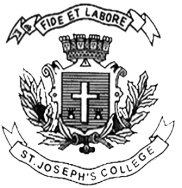 ST. JOSEPH’S COLLEGE (AUTONOMOUS), BANGALORE-27BA VISUAL COMMUNICATION – II SEMESTERSEMESTER EXAMINATION: JULY 2022VC 2415/2417 - History of Visual ArtsTime-2 ½ hrs					Max Marks-70This paper contains one printed page and two partsI. Write detailed notes on any FOUR in 300 words each.       (4X10= 40)1. Art as a significant form2. Cave paintings3. Late Gothic styles4. Street art5. Pop artII. Answer any TWO of the following in 450 words each.  	    (2X15 = 30)6. Analyse the following painting ‘The feather of truth’ in terms of the characteristics and style of Ancient Egyptian art work.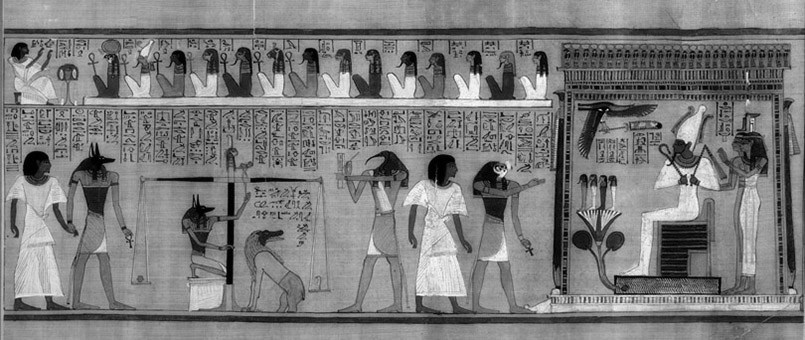 Write a detailed note on the early renaissance period on the basis of the following points: subject of paintings, painting technique, composition of paintings.Explain in detail the Vijayanagar era architecture under the classifications of religious, courtly, and civic architecture.									VC2415/17_22